                              ATHLETICS YUKON 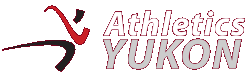 BOARD OF DIRECTORS MEETING                    June 6, 2017 at 7:30 pm – Sport YukonAGENDA1.  Call to order:  2.  Additions to the agenda: 3.  Approval of the agenda: 4.  Review May 2017 meeting minutes5. Correspondence: 6.  OLD BUSINESS	Lotteries Applications: Bonnie caught up on all applications Funding Applications: Applications in - Waiting for meeting to be called, end June/ JulyAY Timelines: Tabled New AY website: Up and going, waiting for Karl to do some updates and re-link. LIZ will contact him to make the changes. Liz, Lauren and Rob will look at getting together to go over how the site works. Trailer Inventory:  Tabled to August Policy Work: Email from Nicole- $2500 to do our policy ($25/per hour) Nicole will start September, to be finished by New Years. Board gives the go ahead to Nicole and she will summit invoices.  Coaching Clinic:Went well, looking to get all the coaches registered to get their coach numbers.  8 people registered, and 7 completed : 2 teachers, 2 special o, 2 NAIG, and 2 independentBonnie will issue checks and invoices 7. NEW BUSINESSUpcoming Events: Solstice (June 20 – race director = Liz) and 5 km Championship (July 4 – race director = Kristen):Solstice: Liz Food will be passed on from last race, Gatorade tub will be brought (20-60 people) Liz will contact the radio station Don and Marg will time the runners Championship: Kristen Coffee cards-  $5- 50… 25 Starbucks…25 Tim Horton’s Metals- Don will check the metals FH 6pmFlagging Proposal: Loan- orange flags to sanctioned events, Pink for AY only, Don will approach trail marathon people to give them orange flags and tape…$400 donation Can not use for the triathlon Field Construction: Department of Ed gave approval for outside of the field construction – long jump pit, shot put circle. We needed to get larger equipment to dig the hole- day rate $450 and more timbers Shot Put circle will be scraped and cement poured Don will submit receipts/ Department of education will share costsDepartment of Ed- refused to allow the double throwing circles in the infieldThrowing cages- Kristen will look into throwing cages, costs New Members: Two open spots – Director-appointed – Rob GillisNext meeting July 4th 7:30pm- Lauren can you book the room 